Documento di seduta<NoDocSe>A8-0284/2018</NoDocSe><Date>{10/09/2018}10.9.2018</Date><RefProcLect>*</RefProcLect><TitreType>RELAZIONE</TitreType><Titre>sulla proposta di direttiva del Consiglio recante modifica delle direttive 2006/112/CE e 2008/118/CE per quanto riguarda l'inclusione del comune italiano di Campione d'Italia e delle acque nazionali del Lago di Lugano nel territorio doganale dell'Unione e nell'ambito di applicazione territoriale della direttiva 2008/118/CE</Titre><DocRef>(COM(2018)0261 – C8-0226/2018 – 2018/0124(CNS))</DocRef><Commission>{ECON}Commissione per i problemi economici e monetari</Commission>Relatore: <Depute>Roberto Gualtieri</Depute>(Procedura semplificata – articolo 50, paragrafo 1, del regolamento)PR_CNS_LegAct_appINDICEPaginaPROGETTO DI RISOLUZIONE LEGISLATIVA DEL PARLAMENTO EUROPEO	5MOTIVAZIONE	6PROCEDURA DELLA COMMISSIONE COMPETENTE PER IL MERITO	7PROGETTO DI RISOLUZIONE LEGISLATIVA DEL PARLAMENTO EUROPEOsulla proposta di direttiva del Consiglio recante modifica delle direttive 2006/112/CE e 2008/118/CE per quanto riguarda l'inclusione del comune italiano di Campione d'Italia e delle acque nazionali del Lago di Lugano nel territorio doganale dell'Unione e nell'ambito di applicazione territoriale della direttiva 2008/118/CE(COM(2018)0261 – C8-0226/2018 – 2018/0124(CNS))(Procedura legislativa speciale – consultazione)Il Parlamento europeo,–	vista la proposta della Commissione al Consiglio (COM(2018)0261),–	visto l'articolo 113 del trattato sul funzionamento dell'Unione europea, a norma del quale è stato consultato dal Consiglio (C8-0226/2018),–	visto l'articolo 78 quater del suo regolamento,–	vista la relazione della commissione per i problemi economici e monetari (A8-0284/2018),1.	approva la proposta della Commissione;2.	invita il Consiglio ad informarlo qualora intenda discostarsi dal testo approvato dal Parlamento;3.	chiede al Consiglio di consultarlo nuovamente qualora intenda modificare sostanzialmente il testo approvato dal Parlamento;4.	incarica il suo Presidente di trasmettere la posizione del Parlamento al Consiglio, alla Commissione e ai parlamenti nazionali.MOTIVAZIONEIn una lettera in data 18 luglio 2017 il governo italiano ha chiesto che il comune italiano di Campione d'Italia e le acque nazionali del lago di Lugano fossero inclusi nel territorio doganale dell'Unione e nel territorio dell'Unione cui si applica la direttiva 2008/118/CE relativa al regime generale delle accise ("la direttiva sulle accise"). L'ubicazione geografica dei due territori, exclave italiane in territorio elvetico, che ne ha determinato l'isolamento e lo svantaggio economico, ha giustificato sotto il profilo storico la loro esclusione dal territorio doganale dell'Unione. Tuttavia, ora l'Italia ritiene che tale esclusione non sia più necessaria, in particolare per il motivo che la Svizzera desidera ora includerle nel proprio territorio doganale. L'Italia chiede pertanto che i due territori siano inseriti nell'ambito d'applicazione del territorio doganale dell'Unione e nel territorio dell'Unione cui si applica la direttiva sulle accise. Si propone che detta modifica sia applicabile dal 1° gennaio 2019. È importante rilevare, tuttavia, che l'Italia desidera mantenere l'esclusione di tali territori dall'applicazione territoriale della direttiva 2006/112/CE relativa al sistema comune d'imposta sul valore aggiunto (la direttiva IVA), in quanto ritiene che ciò sia essenziale per garantire condizioni di parità fra gli operatori economici stabiliti in Svizzera e nel comune italiano di Campione d'Italia, attraverso l'applicazione di un regime di imposizione indiretta locale, in linea con l'imposta sul valore aggiunto svizzera. Tale proposta richiede pertanto solo una modifica formale della direttiva IVA, che consiste nel trasferire la denominazione dei due territori dall'articolo 6, paragrafo 2 (territori che non fanno parte del territorio doganale dell'Unione esclusi dall'applicazione territoriale della direttiva IVA) all'articolo 6, paragrafo 1 (territori che fanno parte del territorio doganale dell'Unione esclusi dall'applicazione territoriale della direttiva IVA). Il relatore per parere è pienamente favorevole alla proposta e invita il Consiglio ad adottarla in tempi rapidi.PROCEDURA DELLA COMMISSIONE COMPETENTE PER IL MERITOParlamento europeo2014-2019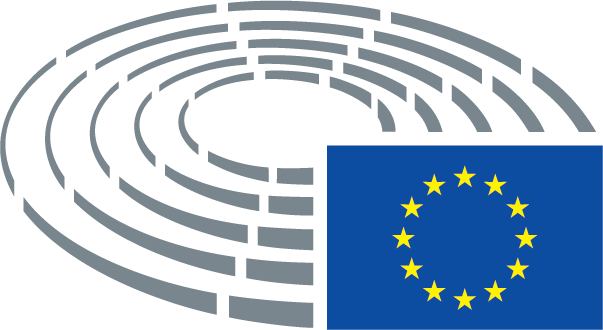 Significato dei simboli utilizzati	*	Procedura di consultazione	***	Procedura di approvazione	***I	Procedura legislativa ordinaria (prima lettura)	***II	Procedura legislativa ordinaria (seconda lettura)	***III	Procedura legislativa ordinaria (terza lettura)(La procedura indicata dipende dalla base giuridica proposta nel progetto di atto.)Emendamenti a un progetto di attoEmendamenti del Parlamento presentati su due colonneLe soppressioni sono evidenziate in corsivo grassetto nella colonna di sinistra. Le sostituzioni sono evidenziate in corsivo grassetto nelle due colonne. Il testo nuovo è evidenziato in corsivo grassetto nella colonna di destra.La prima e la seconda riga del blocco d'informazione di ogni emendamento identificano la parte di testo interessata del progetto di atto in esame. Se un emendamento verte su un atto esistente che il progetto di atto intende modificare, il blocco d'informazione comprende anche una terza e una quarta riga che identificano rispettivamente l'atto esistente e la disposizione interessata di quest'ultimo. Emendamenti del Parlamento presentati in forma di testo consolidatoLe parti di testo nuove sono evidenziate in corsivo grassetto. Le parti di testo soppresse sono indicate con il simbolo ▌ o sono barrate. Le sostituzioni sono segnalate evidenziando in corsivo grassetto il testo nuovo ed eliminando o barrando il testo sostituito.A titolo di eccezione, le modifiche di carattere strettamente tecnico apportate dai servizi in vista dell'elaborazione del testo finale non sono evidenziate.TitoloProposta di direttiva del Consiglio recante modifica delle direttive 2006/112/CE e 2008/118/CE per quanto riguarda l'inclusione del comune italiano di Campione d'Italia e delle acque nazionali del Lago di Lugano nel territorio doganale dell'Unione e nell'ambito di applicazione territoriale della direttiva 2008/118/CEProposta di direttiva del Consiglio recante modifica delle direttive 2006/112/CE e 2008/118/CE per quanto riguarda l'inclusione del comune italiano di Campione d'Italia e delle acque nazionali del Lago di Lugano nel territorio doganale dell'Unione e nell'ambito di applicazione territoriale della direttiva 2008/118/CEProposta di direttiva del Consiglio recante modifica delle direttive 2006/112/CE e 2008/118/CE per quanto riguarda l'inclusione del comune italiano di Campione d'Italia e delle acque nazionali del Lago di Lugano nel territorio doganale dell'Unione e nell'ambito di applicazione territoriale della direttiva 2008/118/CEProposta di direttiva del Consiglio recante modifica delle direttive 2006/112/CE e 2008/118/CE per quanto riguarda l'inclusione del comune italiano di Campione d'Italia e delle acque nazionali del Lago di Lugano nel territorio doganale dell'Unione e nell'ambito di applicazione territoriale della direttiva 2008/118/CERiferimentiCOM(2018)0261 – C8-0226/2018 – 2018/0124(CNS)COM(2018)0261 – C8-0226/2018 – 2018/0124(CNS)COM(2018)0261 – C8-0226/2018 – 2018/0124(CNS)COM(2018)0261 – C8-0226/2018 – 2018/0124(CNS)Consultazione del PE29.5.2018Commissione competente per il merito       Annuncio in AulaECON11.6.2018Commissioni competenti per parere       Annuncio in AulaITRE11.6.2018IMCO11.6.2018Pareri non espressi       DecisioneITRE19.6.2018IMCO19.6.2018Relatori       NominaRoberto Gualtieri31.5.2018Procedura semplificata - decisione29.8.201829.8.201829.8.201829.8.2018Esame in commissione29.8.2018Approvazione7.9.2018Deposito10.9.201810.9.201810.9.201810.9.2018